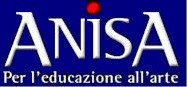 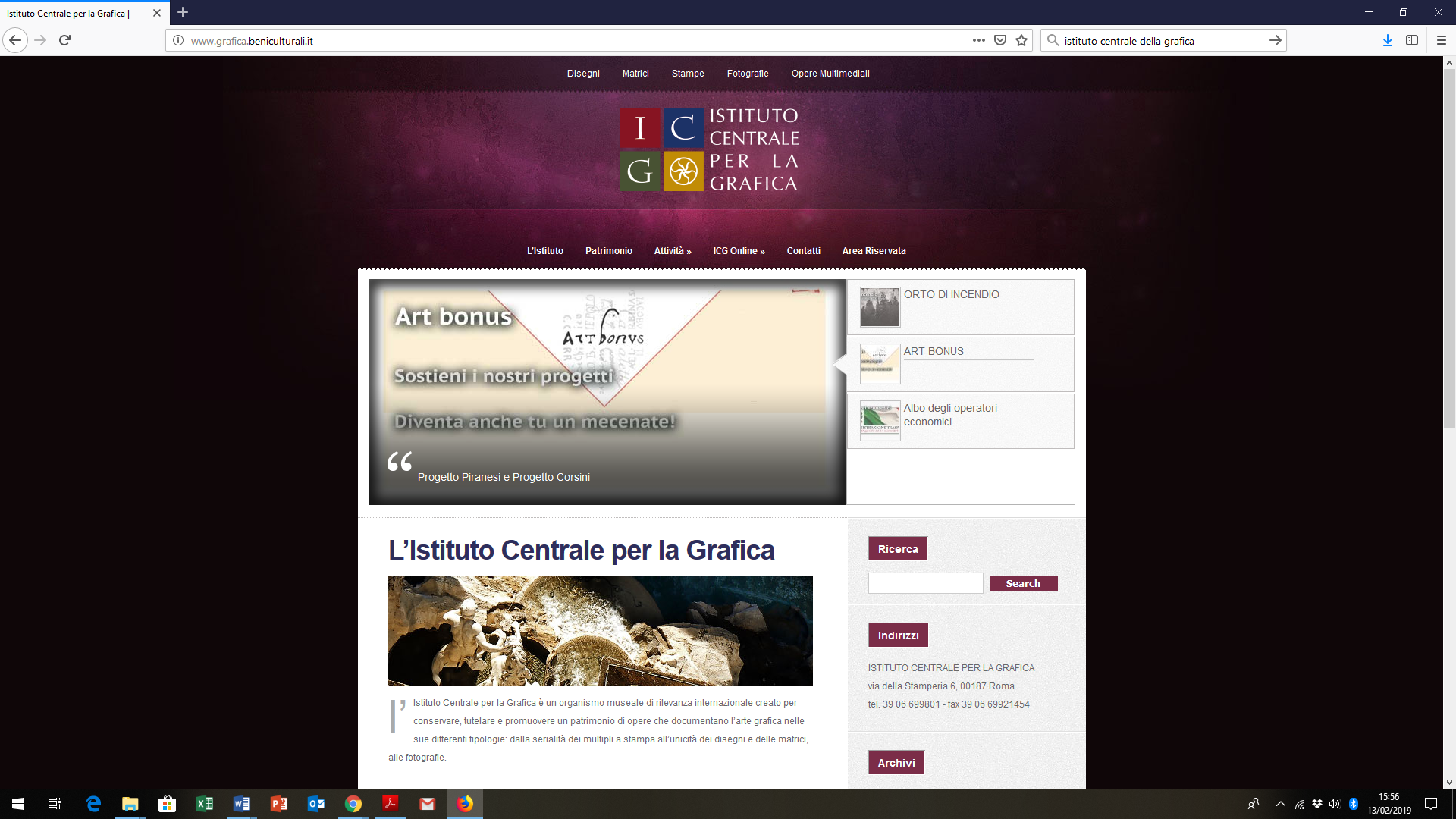                                 Storia della grafica e tecniche di Incisione                                                 Incontri di formazione                                                   21-3-2019                                                  10-4-2019                                            Orario 15-17   Via della Stamperia 6 .   Per gli insegnanti la partecipazione costituisce titolo ai fini dell’aggiornamento e della formazione  è previstol’esonero dalle attività didattiche  in quanto Anisa è soggetto accreditato per la formazione (artt. 2, 3, Direttiva Miur n. 90/2003,  D.M. 9-1004-2009 e D.M 26-4-2018 ai sensi della Direttiva Ministeriale170/2016)Nome e CognomeClasse di concorsoDisciplina insegnataTelefono/cell.Indirizzo emailNome  Scuola /    altro Indirizzo Iscritto ANISASI    NOHai partecipato ad altri seminari ANISA?SI   NO